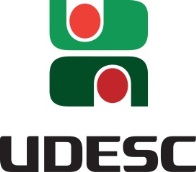 NOME COMPLETO DO AUTORJOINVILLE, SC 2017Instituição de Ensino: UNIVERSIDADE DO ESTADO DE SANTA CATARINAPrograma: ENSINO DE CIÊNCIAS, MATEMÁTICA E TECNOLOGIAS Nível: MESTRADO PROFISSIONALÁrea de Concentração: Ensino de Ciências, Matemática e Tecnologias.Linha de Pesquisa: Ensino Aprendizagem e Formação de Professores Título: Título do Produto EducacionalAutor: Nome Completo do MestrandoOrientador: Nome Completo do OrientadorData: 01/03/2017Produto Educacional: livroNível de ensino: Ensino Médio. Área de Conhecimento: FísicaTema: Calor, ambientes e uso de energiasDescrição do Produto Educacional:Resultado de vasta pesquisa sobre o assunto, esse livro é um guia prático para a realização do portfólio educacional. Essa nova forma de avaliação, que pretende ser um reflexo mais fiel da aprendizagem do aluno, seguindo uma linha formativa, favorece o diálogo entre este, seus pares e o professor, definindo assim quais informações deverão constar do portfólio. O livro apresenta seis alternativas de elaboração, permitindo que o professor escolha a mais adequada a seus projetos educacionais.Biblioteca Universitária UDESC:  http://www.udesc.br/bibliotecauniversitariaPublicação Associada: [ Título da dissertação]URL: http://www.cct.udesc.brLicença de uso: O autor é titular dos direitos autorais dos documentos disponíveis e é vedado,  nos termos da lei, a comercialização de qualquer espécie sem sua autorização prévia (Lei nº 12.853, de 2013).Arquivo*DescriçãoFormato0012017.pdfTexto completoAdobe PDF